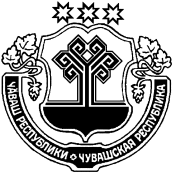 О мерах по реализации решения Собрания депутатов Шумерлинского муниципального округа от 20 декабря 2021 № 4/17 "О внесении изменений в решение Собрания депутатов Краснооктябрьского сельского поселения Шумерлинского района "О бюджете Краснооктябрьского сельского поселения Шумерлинского района на 2021 год и на плановый период 2022 и 2023 годов""В соответствии с решением Собрания депутатов Шумерлинского муниципального округа от 20 декабря 2021 № 4/17 "О внесении изменений в решение Собрания депутатов Краснооктябрьского сельского поселения Шумерлинского района "О бюджете Краснооктябрьского сельского поселения Шумерлинского района на 2021 год и на плановый период 2022 и 2023 годов"", администрация Краснооктябрьского сельского поселения Шумерлинского района  постановляет:1. Принять к исполнению бюджет Краснооктябрьского сельского поселения Шумерлинского района на 2021 год  и на плановый период 2022 и 2023 годов с учетом изменений, внесенных решением Собрания депутатов Шумерлинского муниципального округа от 20.12.2021 № 4/17 "О внесении изменений в решение Собрания депутатов Краснооктябрьского сельского поселения Шумерлинского района "О бюджете Краснооктябрьского сельского поселения Шумерлинского района на 2021 год и на плановый период 2022 и 2023 годов"".2. Утвердить прилагаемый перечень мероприятий по реализации решения Собрания депутатов Шумерлинского муниципального округа от 20.12.2021 № 4/17 "О внесении изменений в решение Собрания депутатов Краснооктябрьского сельского поселения Шумерлинского района "О бюджете Краснооктябрьского сельского поселения Шумерлинского района на 2021 год и на плановый период 2022 и 2023 годов" (далее – решение о бюджете).3. Главным распорядителям и получателям средств бюджета Краснооктябрьского сельского поселения Шумерлинского района обеспечить результативное использование безвозмездных поступлений, имеющих целевое назначение.4. Настоящее постановление вступает в силу со дня его официального опубликования.Глава администрации Краснооктябрьского сельского поселения Шумерлинского района                                                                             Т.В. ЛазареваПриложение к постановлению  администрации Краснооктябрьского сельского поселения Шумерлинского района от 20.12.2021 № 80Переченьмероприятий по реализации решения Собрания депутатов Шумерлинского муниципального округа от 20.12.2021 № 4/17 "О внесении изменений в решение Собрания депутатов Краснооктябрьского сельского поселения Шумерлинского района "О бюджете Краснооктябрьского сельского поселения Шумерлинского района на 2021 год и на плановый период 2022 и 2023 годов""ЧĂВАШ  РЕСПУБЛИКИÇĚМĚРЛЕ РАЙОНĚЧУВАШСКАЯ РЕСПУБЛИКА ШУМЕРЛИНСКИЙ  РАЙОН  ХĚРЛĔ ОКТЯБРЬ ЯЛ ПОСЕЛЕНИЙĚН АДМИНИСТРАЦИЙĚ  ЙЫШĂНУ    «20» декабря  2021 № 80Хěрле Октябрь поселокěАДМИНИСТРАЦИЯКРАСНООКТЯБРЬСКОГО СЕЛЬСКОГО ПОСЕЛЕНИЯ ПОСТАНОВЛЕНИЕ          «20» декабря 2021  № 80 поселок Красный Октябрь N 
п/п    Наименование мероприятия          Сроки     
   реализации        Ответственный      
       исполнитель        1 234 1.Представление в финансовый отдел администрации Шумерлинского района справок об изменении сводной бюджетной росписи бюджета Краснооктябрьского сельского поселения Шумерлинского района,  справок об изменении бюджетной росписи главного распорядителя средств бюджета Краснооктябрьского сельского поселения Шумерлинского района (главного администратора источников финансирования дефицита бюджета Краснооктябрьского сельского поселения Шумерлинского района) и предложений по уточнению показателей кассового плана исполнения бюджета Краснооктябрьского сельского поселения Шумерлинского района на 2021 год и на плановый период 2022 и 2023 годовдекабрь 2021 г.главные администраторы доходов, главные распорядители средств, главные администраторы источников финансирования дефицита бюджета Краснооктябрьского сельского поселения Шумерлинского района 2.Внесение изменений в сводную бюджетную роспись бюджета Краснооктябрьского сельского поселения Шумерлинского района на 2021 год и на плановый период 2022 и 2023 годовдекабрь  2021 г.финансовый отдел администрации Шумерлинского района (по соглашению) 3.Представление в финансовый отдел администрации Шумерлинского района уточненных бюджетных смет казенных учреждений Краснооктябрьского сельского поселения Шумерлинского района, планов финансово-хозяйственной деятельности бюджетных и автономных учреждений Краснооктябрьского сельского поселения Шумерлинского района, по  которым были внесены изменения, на 2021 год и на плановый период 2022 и 2023 годовдекабрь 2021 г.главные администраторы доходов, главные распорядители средств, главные администраторы источников финансирования дефицита бюджета Краснооктябрьского сельского поселения Шумерлинского района4.Внесение изменений в муниципальные  программы Краснооктябрьского сельского поселения Шумерлинского района в целях их приведения в соответствие с решением Собрания депутатов Шумерлинского муниципального округа от 20.12.2021 № 4/17 "О внесении изменений в решение Собрания депутатов Краснооктябрьского сельского поселения Шумерлинского района "О бюджете Краснооктябрьского сельского поселения Шумерлинского района на 2021 год и на плановый период 2022 и 2023 годов""в течение трех месяцев со дня вступления в силу решения Собрания депутатов о бюджетеорганы местного самоуправления Краснооктябрьского сельского поселения Шумерлинского района, являющиеся ответственными исполнителями муниципальных программ